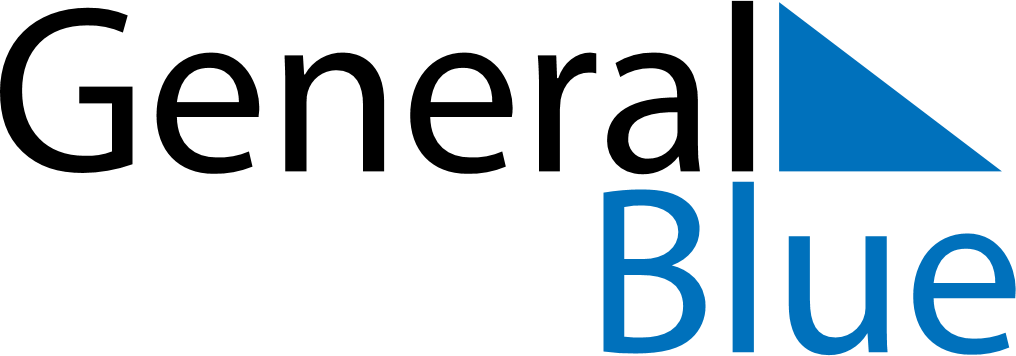 February 2024February 2024February 2024February 2024February 2024February 2024Chaiten, Los Lagos Region, ChileChaiten, Los Lagos Region, ChileChaiten, Los Lagos Region, ChileChaiten, Los Lagos Region, ChileChaiten, Los Lagos Region, ChileChaiten, Los Lagos Region, ChileSunday Monday Tuesday Wednesday Thursday Friday Saturday 1 2 3 Sunrise: 6:51 AM Sunset: 9:16 PM Daylight: 14 hours and 24 minutes. Sunrise: 6:53 AM Sunset: 9:15 PM Daylight: 14 hours and 22 minutes. Sunrise: 6:54 AM Sunset: 9:14 PM Daylight: 14 hours and 19 minutes. 4 5 6 7 8 9 10 Sunrise: 6:56 AM Sunset: 9:13 PM Daylight: 14 hours and 17 minutes. Sunrise: 6:57 AM Sunset: 9:12 PM Daylight: 14 hours and 14 minutes. Sunrise: 6:58 AM Sunset: 9:10 PM Daylight: 14 hours and 12 minutes. Sunrise: 7:00 AM Sunset: 9:09 PM Daylight: 14 hours and 9 minutes. Sunrise: 7:01 AM Sunset: 9:08 PM Daylight: 14 hours and 6 minutes. Sunrise: 7:02 AM Sunset: 9:07 PM Daylight: 14 hours and 4 minutes. Sunrise: 7:04 AM Sunset: 9:05 PM Daylight: 14 hours and 1 minute. 11 12 13 14 15 16 17 Sunrise: 7:05 AM Sunset: 9:04 PM Daylight: 13 hours and 59 minutes. Sunrise: 7:06 AM Sunset: 9:03 PM Daylight: 13 hours and 56 minutes. Sunrise: 7:08 AM Sunset: 9:01 PM Daylight: 13 hours and 53 minutes. Sunrise: 7:09 AM Sunset: 9:00 PM Daylight: 13 hours and 50 minutes. Sunrise: 7:10 AM Sunset: 8:59 PM Daylight: 13 hours and 48 minutes. Sunrise: 7:12 AM Sunset: 8:57 PM Daylight: 13 hours and 45 minutes. Sunrise: 7:13 AM Sunset: 8:56 PM Daylight: 13 hours and 42 minutes. 18 19 20 21 22 23 24 Sunrise: 7:14 AM Sunset: 8:54 PM Daylight: 13 hours and 39 minutes. Sunrise: 7:16 AM Sunset: 8:53 PM Daylight: 13 hours and 36 minutes. Sunrise: 7:17 AM Sunset: 8:51 PM Daylight: 13 hours and 34 minutes. Sunrise: 7:18 AM Sunset: 8:50 PM Daylight: 13 hours and 31 minutes. Sunrise: 7:20 AM Sunset: 8:48 PM Daylight: 13 hours and 28 minutes. Sunrise: 7:21 AM Sunset: 8:47 PM Daylight: 13 hours and 25 minutes. Sunrise: 7:22 AM Sunset: 8:45 PM Daylight: 13 hours and 22 minutes. 25 26 27 28 29 Sunrise: 7:24 AM Sunset: 8:43 PM Daylight: 13 hours and 19 minutes. Sunrise: 7:25 AM Sunset: 8:42 PM Daylight: 13 hours and 16 minutes. Sunrise: 7:26 AM Sunset: 8:40 PM Daylight: 13 hours and 14 minutes. Sunrise: 7:27 AM Sunset: 8:39 PM Daylight: 13 hours and 11 minutes. Sunrise: 7:29 AM Sunset: 8:37 PM Daylight: 13 hours and 8 minutes. 